T.C.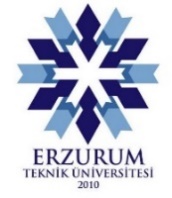 ERZURUM TEKNİK ÜNİVERSİTESİSOSYAL BİLİMLER ENSTİTÜSÜDOKTORA YETERLİK SINAVI JÜRİ ÖNERİ FORMU ANA BİLİM DALI BAŞKANLIĞINADanışmanı olduğum yukarıda bilgileri yazılı öğrencim, Doktora Yeterlik Sınavı’na girebilmek için gerekli şartları sağlamış durumdadır. Doktora yeterlik jürisinin  aşağıdaki şekilde oluşturulması hususunda, Gereğini bilgilerinize arz ederim. Yeterlik Sınavı :  İmza								   (Unvanı, Adı Soyadı, İmza)     		 DanışmanYETERLİK JÜRİSİ**Eki: Doktora Yeterlik Sınavı Öncesi Kontrol FormuSOSYAL BİLİMLER ENSTİTÜSÜ MÜDÜRLÜĞÜNEYukarıda bilgileri verilen öğrenci için önerilen Doktora Yeterlik Jürisi uygun görülmüştür. Gereğini bilgilerinize arz ederim. İmza									       (Unvanı, Adı Soyadı) Ana Bilim Dalı BaşkanıÖğrenci Adı SoyadıÖğrenci NumarasıAna Bilim DalıBilim Dalı İletişim BilgileriSınav Tarihi*Sınav SaatiYazılı Sınav SaatiSözlü Sınav SaatiSınav Yeri/Bağlantı Adresi1DanışmanUnvanı Adı Soyadı1DanışmanKurumu, Fakülte, ABD, Bilim DalıErzurum Teknik Üniversitesi, 1DanışmanGSM/E-posta2Asıl JüriUnvanı Adı Soyadı2Asıl JüriKurumu, Fakülte, ABD, Bilim DalıErzurum Teknik Üniversitesi, 2Asıl JüriGSM/E-posta3Asıl JüriUnvanı Adı Soyadı3Asıl JüriKurumu, Fakülte, ABD, Bilim DalıErzurum Teknik Üniversitesi, 3Asıl JüriGSM/E-posta4Asıl Jüri(Kurum Dışı)Unvanı Adı Soyadı4Asıl Jüri(Kurum Dışı)Kurumu, Fakülte, ABD, Bilim Dalı4Asıl Jüri(Kurum Dışı)GSM/E-posta5Asıl Jüri(Kurum Dışı)Unvanı Adı Soyadı5Asıl Jüri(Kurum Dışı)Kurumu, Fakülte, ABD, Bilim Dalı5Asıl Jüri(Kurum Dışı)GSM/E-posta6Yedek JüriUnvanı Adı Soyadı6Yedek JüriKurumu, Fakülte, ABD, Bilim DalıErzurum Teknik Üniversitesi,6Yedek JüriGSM/E-posta7Yedek Jüri(Kurum Dışı)Unvanı Adı Soyadı7Yedek Jüri(Kurum Dışı)Kurumu, Fakülte, ABD, Bilim Dalı7Yedek Jüri(Kurum Dışı)GSM/E-posta